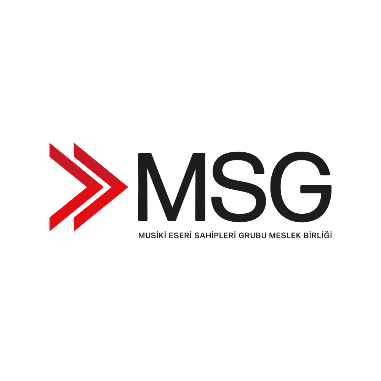 ......./......./..........Ek bandrol talepnamesi......../........./............  tarihinde MSG ile imzalamış olduğumuz MEKANİK/ÇOĞALTMA İzin Sözleşmesi ve ekinde yer alan Mekanik Fiyat Sistemi’ne uygun olarak aldığımız  ...................... adet bandrolün tamamı kullanılmıştır. İmzalamış olduğumuz Mekanik / Çoğaltma İzin Sözleşmesi şartları geçerli kalmak kaydıyla ve endüstride gerçekleşecek fiyat artışlarına göre uygulanacak fiyat değişikliklerini kabul ederek, tarafımıza ………........adet …………...... için ek bandrol izni verilmesini talep ederiz. ALBÜM ADI			:  				DAHA ÖNCE ALINAN BANDROL SAYISI		: TALEP EDİLEN BANDROL SAYISI		: yapımcı  ismi 		: